Alby Tots Policies and Procedures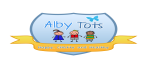 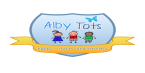 Dear Parents/ CarersEach nursery must have a list of polices and procedure to follow. These policy and procedures must be located somewhere where parents, carers and staff can access them at all times. Alby Tots policy and procedure file is located in the main nursery by the parent’s notice board.Here is a list of our policies and procedures:Early Years Foundation Stage PolicySettling in PolicyPersonal Possessions PolicyArrivals and Departures PolicyPartnership with Parents PolicySafeguarding PolicySuccessful and Supportive Induction GuideStaff Code of Conduct PolicyTransition PolicyBiting Policy and ProcedureInternet and Social Media PolicyLate and None Collection PolicyPromoting Positive Behaviour PolicyBehaviour PolicyInclusion and Equality PolicySpecial educational Needs PolicyLost Child PolicySeparated Families PolicyRisk Assessment PolicyMedical PolicyIncident FormsHealth Declaration BookletFood and Nutrition PolicyEquipment and Resources PolicyConfidentiality PolicySuitable Person PolicyData Protection PolicySmoking, Alcohol and Drugs PolicyOutings and Trips PolicyComplaints ProcedureWhistle Blowing PolicyStaff Supervision PolicyKey Person PolicyPlease feel free to come in to nursery and ask for a copy of any policy or procedure that you would like more information about.Please keep this cover sheet informing you of all of our nurseries policies and procedures. And return this slip to nursery.I confirm that I am aware of Alby Tots Policies and Procedures and know where they are located in the nursery.Signed_____________________________________________ Child __________________________________ Date_____________________